DruštvoSlovenski oddelek mednarodne telekomunikacijske akademijeLjubljanska cesta 24a SI 4000 Kranj SlovenijaTo Mrs. Anastasia P. Ositis, president of ITAReport from SOMTA General Assembly 2020 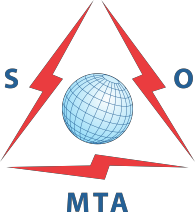 Kranj, 2020-03-06On March, 5,  SOMTA - the Slovenian ITA Section met at its General Assembly in Kranj, Ljubljanska c. 24a, and reviewed the past work, elected new management and adopted work program for 2020.President Drago Žepič opened the assembly and welcomed all members (17 out of 28 were present). He specially welcomed guests, president of Slovenian Electronic Communications Society SIKOM mag. Vesna Prodnik Pepevnik, member of the Engineering Academy of Slovenia, prof. dr. Slavko Kaučič and vice-president of SIKOM prof. dr. Boštjan Batagelj.President presented in detail the written report on the activities of the Society in 2019 and treasurer Mihajlo Milojevic presented the financial report for 2019. The president of the Supervisory Board Andrej Polenec stated in the report that the Supervisory Board assesses the operations of the Society for correct and in accordance with the legislation and proposes the adoption of reports 2019. After short discussion the Assembly voted on all the reports and unanimously approved it. Steering Committee invited all members to nominate new candidates for leading positions in the Society and stress the necessity for changes. The functions of SOMTA in the period 2020-2022 will be performed by president Alojz Hudobivnik (alojz.hudobivnik@gmail.com, +386 40 272446), secretary  Drago Žepič and  treasurer Mihailo Milojević. The President, Secretary and Treasurer are also composed of the SOMTA Steering Committee. Chairman of the Supervisory Board will be Tihomir Štetner, members of SB Andrej Polenec and Franc Jurjevčič.GA adopted program of activities for 2020. We plan two major events: one outside of Kranj in spring and second one in autumn. We will cooperate with Slovenian Ministry, responsible for telecommunications, Faculty of electrical engineering – University of Ljubljana, Slovenian museum of telecommunications, our members will participate on lectures of ICT development in our region, symposium for telecommunications VITEL, Conference on telecommunications in Ljubljana, we will regularly exchange information with Engineering Academy of Slovenia, SIKOM, etc.In the frame of financial capabilities, we will cooperate with mother academy ITA and branches of it.We don’t plan of significant change of number of members.For conclusion of GA Prof. Boštjan Batagelj from University of Ljubljana presented his professional lecture on 5G radio interface. As usual, the members concluded the Assembly with dinner and relaxing debate. 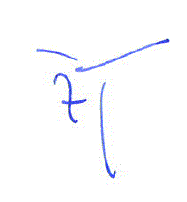 Drago Žepič, Past President of SOMTATransakcijski račun: SI56 03138-1000744328, odprt pri SKB banka d.d. Ljubljana; Matična številka: 4044550000; Davčna številka: SI37367285.